I. Общие положения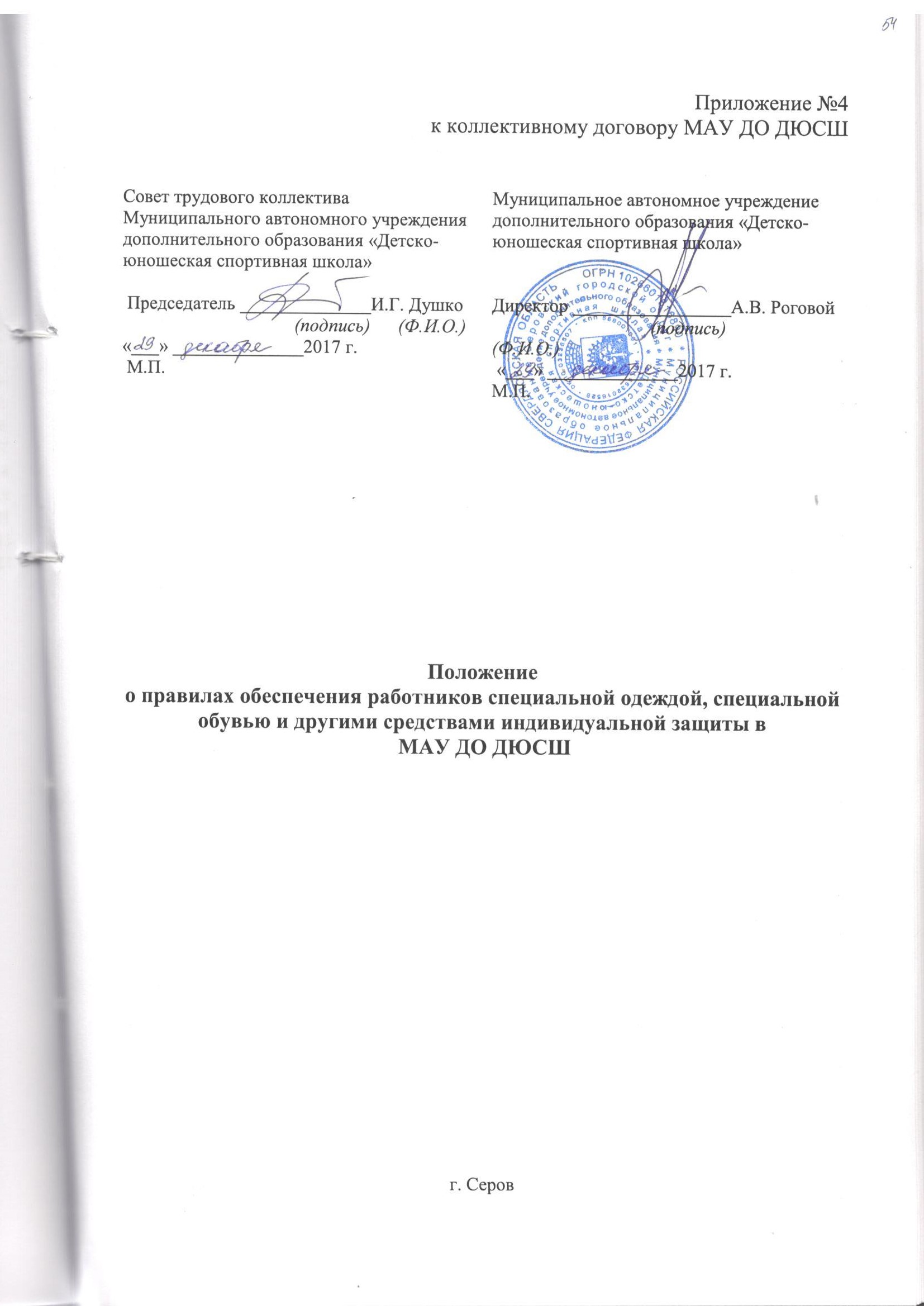 1.Настоящее положение разработано на основании  Приказа Минздравсоцразвития России от 01.06.2009 N 290н "Об утверждении Межотраслевых правил обеспечения работников специальной одеждой, специальной обувью и другими средствами индивидуальной защиты"  и Приказом  Министерства труда и социальной защиты РФ от 9 декабря 2014 г. N 997 н "Об утверждении Типовых норм бесплатной выдачи специальной одежды, специальной обуви и других средств индивидуальной защиты работникам сквозных профессий и должностей всех видов экономической деятельности, занятым на работах с вредными и (или) опасными условиями труда, а также на работах, выполняемых в особых температурных условиях или связанных с загрязнением" и устанавливают обязательные требования к приобретению, выдаче, применению, хранению и уходу за специальной одеждой, специальной обувью и другими средствами индивидуальной защиты (далее - СИЗ).2. В целях настоящего положения  под СИЗ понимаются средства индивидуального пользования, используемые для предотвращения или уменьшения воздействия на работников вредных и (или) опасных производственных факторов, а также для защиты от загрязнения.3. Работодатель обязан обеспечить приобретение и выдачу прошедших в установленном порядке сертификацию или декларирование соответствия СИЗ работникам, занятым на работах с вредными и (или) опасными условиями труда, а также на работах, связанных с загрязнением.4. Приобретение СИЗ осуществляется за счет средств работодателя.Работникам, занятым на работах с вредными и (или) опасными условиями труда, а также на работах, связанных с загрязнением, соответствующие СИЗ выдаются бесплатно.5. Предоставление работникам СИЗ, осуществляется в соответствии с типовыми нормами бесплатной выдачи специальной одежды, специальной обуви и других средств индивидуальной защиты (далее - типовые нормы),  и Приложением №1 настоящего положения,  прошедших в установленном порядке сертификацию или декларирование соответствия, и на основании результатов проведения специальной оценки условий труда.6. Работодатель имеет право с учетом мнения Совета трудового коллектива и своего финансово-экономического положения устанавливать нормы бесплатной выдачи работникам специальной одежды, специальной обуви и других средств индивидуальной защиты, улучшающие по сравнению с типовыми нормами защиту работников от имеющихся на рабочих местах вредных и (или) опасных факторов, а также особых температурных условий или загрязнения. (Приложение №1 к положению).Указанные нормы утверждаются  приказом  работодателя на основании результатов проведения специальной оценки условий труда и с учетом мнения Совета трудового коллектива.7. Работодатель имеет право с учетом мнения Совета трудового коллектива заменять один вид средств индивидуальной защиты, предусмотренных типовыми нормами, аналогичным, обеспечивающим равноценную защиту от опасных и вредных производственных факторов.8. Приобретение СИЗ, не имеющих декларации о соответствии и (или) сертификата соответствия либо имеющих декларацию о соответствии и (или) сертификат соответствия, срок действия которых истек, не допускаются.9. Работодатель обязан обеспечить информирование работников о полагающихся им СИЗ. При проведении вводного инструктажа работник должен быть ознакомлен с настоящим Положением, а также с соответствующими его профессии и должности типовыми нормами выдачи СИЗ.10. Работник обязан правильно применять СИЗ, выданные ему в установленном порядке.11. В случае необеспечения работника, занятого на работах с вредными и (или) опасными условиями труда, а также связанных с загрязнением, СИЗ в соответствии с законодательством Российской Федерации он вправе отказаться от выполнения трудовых обязанностей, а работодатель не имеет права требовать от работника их исполнения и обязан оплатить возникший по этой причине простой.II. Порядок выдачи и применения СИЗ12. СИЗ, выдаваемые работникам, должны соответствовать их полу, росту, размерам, а также характеру и условиям выполняемой ими работы.13. Работодатель обязан организовать надлежащий учет и контроль за выдачей работникам СИЗ в установленные сроки.Сроки пользования СИЗ исчисляются со дня фактической выдачи их работникам.Выдача работникам и сдача ими СИЗ фиксируются записью в личной карточке учета выдачи СИЗ, форма которой приведена в приложении №2  к настоящему Положению.14. При выдаче работникам СИЗ работодатель руководствуется типовыми нормами и настоящим положением, соответствующими его виду деятельности.15. При отсутствии профессий и должностей в соответствующих типовых нормах работодатель выдает работникам СИЗ, предусмотренные типовыми нормами для работников сквозных профессий и должностей всех отраслей экономики, а при отсутствии профессий и должностей в этих типовых нормах - типовыми нормами для работников, профессии (должности) которых характерны для выполняемых работ.III. Порядок организации хранения СИЗ и ухода за ними16. Работодатель за счет собственных средств обязан обеспечивать уход за СИЗ и их хранение, своевременно осуществлять стирку, сушку СИЗ, а также ремонт и замену СИЗ.IV. Заключительные положения17. Ответственность за своевременную и в полном объеме выдачу работникам прошедших в установленном порядке сертификацию или декларирование соответствия СИЗ, за организацию контроля за правильностью их применения работниками, а также за хранение и уход за СИЗ возлагается на представителя работодателя – заведующего хозяйством.18.  Настоящее Положение может быть отменено только решением директора учреждения.19. Настоящее положение вводится  в действие в срок, указанный в решении о его  принятии или в приказе директора учреждения о его  утверждении, а если этот срок не указан,   то по истечении десяти дней со дня его  утверждения и действует бессрочно.20. Настоящее положение может быть изменено (путем внесения в него дополнительных норм, признания утратившими силу отдельных норм, утверждения новой редакции существующих норм).Приложение №1 к  положению о правилах обеспечения работников специальной одеждой, специальной обувью и другими средствами индивидуальной защиты в  МАУ ДО ДЮСШПриложение №2 к  положению о правилах обеспечения работников специальной одеждой, специальной обувью и другими средствами индивидуальной защиты в  МАУ ДО ДЮСШЛицевая сторона личной карточки                           ЛИЧНАЯ КАРТОЧКА N ___                             учета выдачи СИЗФамилия ___________________________________    Пол ________________________Имя ______________ Отчество _______________    Рост _______________________Табельный номер ___________________________    Размер:Структурное подразделение _________________    одежды _____________________Профессия (должность) _____________________    обуви ______________________Дата поступления на работу ________________    головного убора ____________Дата изменения  профессии  (должности)  или    противогаза ________________перевода в другое структурное подразделение    респиратора ___________________________________________________________    рукавиц ____________________                                               перчаток ___________________Предусмотрена выдача ______________________________________________________                        (наименование типовых (типовых отраслевых) норм)Руководитель структурного подразделения _______________ ___________________                                           (подпись)         (Ф.И.О.)Оборотная сторона личной карточкиПереченьпрофессий и должностей в МАУ ДО ДЮСШ, которым предусматривается бесплатная выдача спецодежды, спецобуви и других средств индивидуальной защитыВахтерВодитель автомобиляВрач, средний и младший медицинский персоналГардеробщикЗаведующий хозяйствомИнженер МеханикПлотникСлесарь-ремонтникТехникУборщик служебных помещенийУборщик территорииЭлектромонтер по ремонту и обслуживанию электрооборудованияРабочий по комплексному обслуживанию и ремонту зданий№п/п п/пДолжностьНаименование средств индивидуальной защитыНорма выдачи на год (количество)Пункт Приказа Министерства труда и социальной защиты РФ от 9 декабря 2014 г. N 997 н "Об утверждении Типовых норм бесплатной выдачи специальной одежды, специальной обуви и других средств индивидуальной защиты работникам сквозных профессий и должностей всех видов экономической деятельности, занятым на работах с вредными и (или) опасными условиями труда, а также на работах, выполняемых в особых температурных условиях или связанных с загрязнением".1ГардеробщикХалат для защиты от общих производственных загрязненийПерчатки резиновыеПерчатки х/б1 шт. на 2 года6 пар6 парПункт 19Уборщик территории- Костюм для защиты от общих производственных загрязнений и механических воздействий- Сапоги резиновые с защитным подноском или ботинки- Перчатки с точечным покрытиемЗима:-Костюм для защиты от общих производственных загрязнений и механических воздействий на утепляющей прокладке- Ботинки кожаные утепленные с защитным подноском- Перчатки с защитным покрытием, морозостойкие с утепляющими вкладышами1 шт.1 пара9 пар1 шт. на 2 года1 пара на1 год3 пары на 1 годПункт 23КладовщикХалат для защиты от общих производственных загрязнений и механических воздействий	Перчатки с точечным покрытиемЗима:Костюм для защиты от общих производственных загрязнений и механических воздействий на утепляющей прокладкеСапоги кожаные утепленные	с защитным подноскомПерчатки с защитным покрытием, морозостойкие с утепляющими вкладышами1шт. на 2 года6 пар1 шт. на 2 года1 пара на 1 год3 пары на 1 годПункт 32ПлотникКостюм для защиты от общих производственных загрязнений и механических воздействийПерчатки с точечным покрытиемБотинки кожанные с защитным подноскомОчки защитныеЗима:-Куртка для защиты от общих производственных загрязнений и механических воздействий на утепляющей прокладке- Ботинки кожаные утепленные с защитным подноском- Перчатки с защитным покрытием, морозостойкие с утепляющими вкладышами1 шт.9 пар1 параДо износа1 шт – на 2 года1 пара – на 1 год3 пары на 1 годПункт127слесарь-ремонтникКостюм для защиты от общих производственных загрязнений и механических воздействийСапоги или ботинки резиновые с защитным подноском Перчатки с точечным покрытиемОчки защитныеСредство индивидуальной защиты органов дыхания фильтрующее или изолирующееЗима:Куртка для защиты от общих производственных загрязнений и механических воздействий на утепляющей прокладке или костюмБотинки кожаные утепленные с защитным подноскомПерчатки с защитным покрытием, морозостойкие с утепляющими вкладышами1шт.1 пара9 пардо износадо износа1 шт. на 2 года1 пара на 1 год3 пары на 1 годПункт148Вахтер- Костюм для защиты от общих производственных загрязнений и механических воздействий или халаты- Перчатки резиновые1шт. на 2 года12 парПункт163Уборщик служебных помещений	Халат для защиты от общих производственных загрязнений и механических воздействий	.-Перчатки х/б с точечным покрытием-Перчатки резиновые 1шт.На 2 года6 пар12 парПункт171Электромонтер по ремонту и обслуживанию электро-оборудованияКостюм для защиты от общих производственных загрязнений и механических воздействий или		Сапоги резиновые или ботинки с защитным подноском		Перчатки с точечным покрытием	Перчатки диэлектрические	дежурныеЩиток защитный лицевой или	Очки защитные	Средство индивидуальной защиты органов дыхания фильтрующееЗима:-Куртка для защиты от общих производственных загрязнений и механических воздействий на утепляющей прокладке- Ботинки кожаные утепленные с защитным подноском- Перчатки с защитным покрытием, морозостойкие с утепляющими вкладышами	1 шт1 пара9 парДежурныеДежурныеДо износаДо износа1 шт. на 2 года1 пара на 1 год3 пары на 1 годПункт189Водитель автомобиля- Костюм для защиты от общих производственных загрязнений и механических воздействий- Перчатки с точечным покрытием- Ботинки кожаныеЗима:-Куртка для защиты от общих производственных загрязнений и механических воздействий на утепляющей прокладке- Перчатки с защитным покрытием, морозостойкие с утепляющими вкладышами1 шт.9 пар1 пара1 шт. на 2 года3 пары на 1 годПункт 11Водитель автомобиля-Костюм для защиты от общих производственных загрязнений и механических воздействий	-Перчатки с точечным покрытием	Зима:-Костюм для защиты от общих производственных загрязнений и механических воздействий на утепляющей прокладке- Ботинки кожаные утепленные с защитным подноском- Перчатки с защитным покрытием, морозостойкие с утепляющими вкладышами1 шт9 пар1 шт. на 2 года1 пара на 1 год3 пары на 1 годПункт 11Рабочий по комплексному обслуживанию и ремонту зданийКостюм для защиты от общих производственных загрязнений и механических воздействийСапоги резиновые с защитным подноском или ботинкиПерчатки с точечным покрытиемОчки защитныеЗима:Костюм для защиты от общих производственных загрязнений и механических воздействий на утепляющей прокладкеВаленки с резиновым низомПерчатки с защитным покрытием, морозостойкие с утепляющими вкладышами1 шт.1 пара9 парДо износа1 шт. на 2 года2 года3 пары на 1 годП. 135№п/пДолжностьНаименование средств индивидуальной защитыНорма выдачи на год (количество)Пункт Приказа Министерства здравоохранения и социального развития РФ от 01 сентября 2010 г. №777н «Об утверждении Типовых норм бесплатной выдачи специальной одежды, специальной обуви и других средств индивидуальной защиты работникам, занятым на работах с вредными и (или) опасными условиями труда, а также на работах, выполняемых в особых температурных условиях или связанных с загрязнением».1.Врач, средний и младший медицинс-кий персонал- Халат хлопчатобумажный1 штПункт 222МеханикКостюм хлопчатобумажный                                            Перчатки с точечным покрытием                                         На наружных работах                                дополнительно:                                Сапоги кирзовые или ботинки                  Зима:-Костюм для защиты от общих производственных загрязнений и механических воздействий на утепляющей прокладке- Ботинки кожаные утепленные с защитным подноском1 шт12 пар1 пара1 шт. на 2 года1 пара на 1 годПункт 593ТехникПри обслуживании                                технологического                                оборудования:                                Костюм хлопчатобумажный                                        Перчатки с точечным покрытием Зима:-Куртка для защиты от общих производственных загрязнений и механических воздействий на утепляющей прокладке- Ботинки кожаные утепленные с защитным подноском1 шт 12 пар1 шт. на 2 года1 пара на 1 годПункт 86Наименование СИЗПункт типовых нормЕдиница измеренияКоличество на годНаименование СИЗN сертификата или декларации соответствияВыданоВыданоВыданоВыданоВозвращеноВозвращеноВозвращеноВозвращеноВозвращеноНаименование СИЗN сертификата или декларации соответствиядатаколичество% износаподпись получившего СИЗдатаколичество% износаподпись сдавшего СИЗподпись принявшего СИЗ1234567891011